    This is the island on the other picture.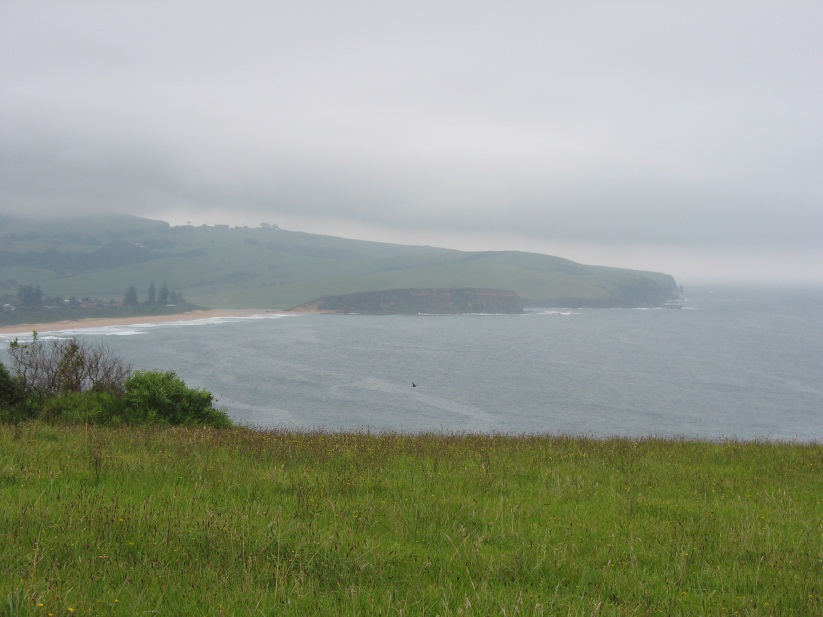 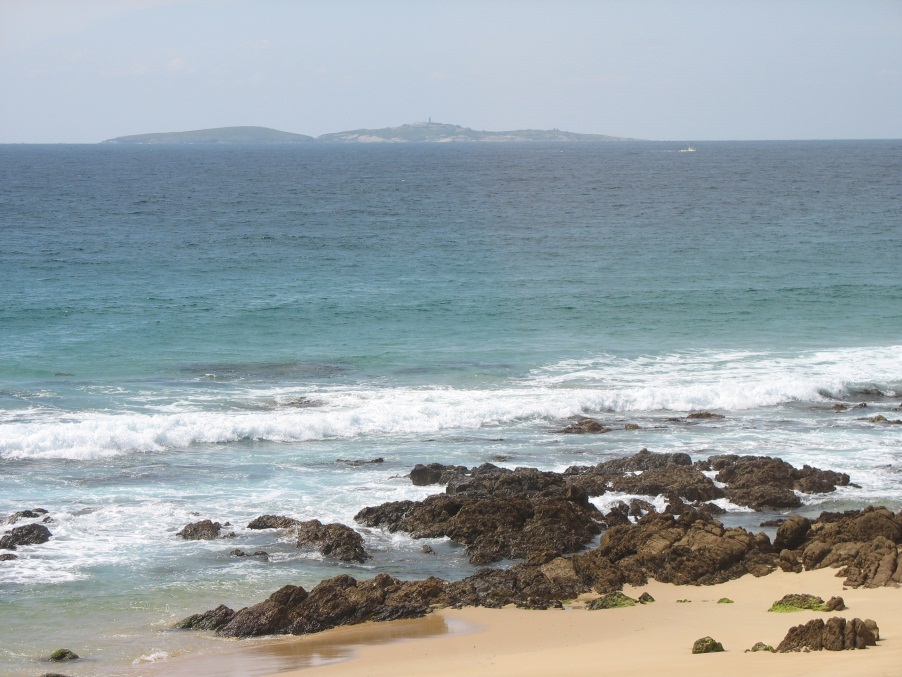 This is near where I was born.  It makes me happy. 